Dr. Loreta Tauginienė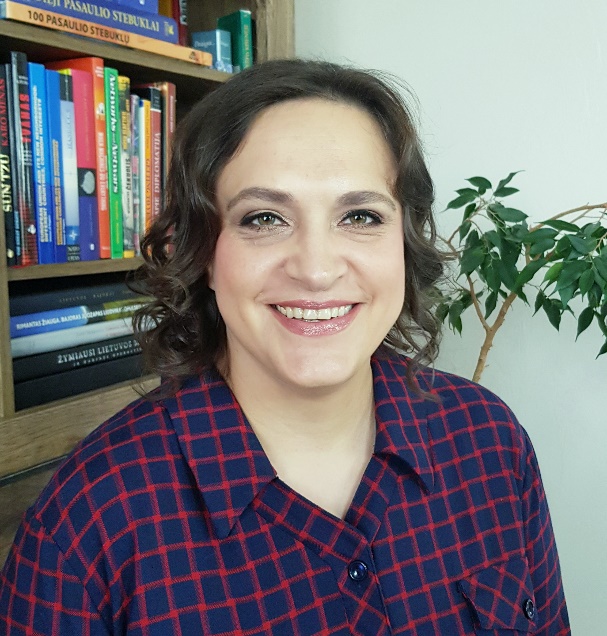 PhD degree in Management (Mykolas Romeris University, Lithuania). Associated Researcher at Hanken School of Economics, Finland. (Co-)author of ca. 30 publications. Main research interests: ethical aspects in academia, namely academic/research integrity, social responsibility in higher education institutions and citizen science. Editor-in-Chief of the Journal of Academic Ethics. Engaged with the discipline as a practitioner (e.g., as an Ombudsperson for Academic Ethics and Procedures in Lithuania, science communication, public communication). Member of the (Transitional) Board of the ENRIO; in the past, a member of the Board of the ENAI.  